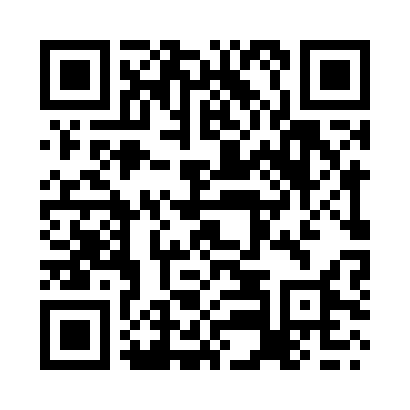 Prayer times for El Bayadh, AlgeriaMon 1 Apr 2024 - Tue 30 Apr 2024High Latitude Method: NonePrayer Calculation Method: Algerian Ministry of Religious Affairs and WakfsAsar Calculation Method: ShafiPrayer times provided by https://www.salahtimes.comDateDayFajrSunriseDhuhrAsrMaghribIsha1Mon5:186:431:004:337:178:362Tue5:176:4212:594:337:188:373Wed5:156:4012:594:337:188:384Thu5:146:3912:594:337:198:395Fri5:126:3812:584:337:208:406Sat5:116:3612:584:347:218:417Sun5:096:3512:584:347:218:428Mon5:086:3412:584:347:228:439Tue5:076:3312:574:347:238:4410Wed5:056:3112:574:347:238:4511Thu5:046:3012:574:347:248:4612Fri5:026:2912:574:347:258:4713Sat5:016:2712:564:347:268:4814Sun4:596:2612:564:347:268:4815Mon4:586:2512:564:347:278:4916Tue4:566:2412:564:347:288:5017Wed4:556:2312:554:347:298:5118Thu4:536:2112:554:357:308:5219Fri4:526:2012:554:357:308:5320Sat4:506:1912:554:357:318:5421Sun4:496:1812:554:357:328:5522Mon4:476:1712:544:357:338:5623Tue4:466:1612:544:357:338:5724Wed4:456:1412:544:357:348:5825Thu4:436:1312:544:357:359:0026Fri4:426:1212:544:357:369:0127Sat4:406:1112:544:357:369:0228Sun4:396:1012:534:357:379:0329Mon4:386:0912:534:357:389:0430Tue4:366:0812:534:357:399:05